○消費者市民とは倫理的、社会的、経済的及び環境的配慮に基づいて選択を行う個人であり、消費者市民は家族、国及び地球的レベルで責任をもって行動をすることによって、正義と持続可能な発展を保つことに能動的に貢献する市民。○右ページの写真は皆さんが作成したおぢや弁当を、２年生フードデザインがパッケージ化したものです。このパッケージから売り手として伝えたい情報をランキングしてみよう。　最も伝えたい　　　　　　　　　　　　　　　　　　　　あまり伝えなくても良い　　このように並べた理由を記入しよう　　　　　　　　　　　　　　　　　　　パッケージから伝わる情報　手順１．上記の表の内容を読み、伝わる順にランキングしてください。内容を色で示してあるので、配布され　　　　　　　　　た折り紙を貼りましょう。水色は自分で考えて書いてください。　手順２．並べた理由を記入したら、次ページに進みましょう。　手順３．次ページは、消費者に伝えるべき順に並び替えてください。要領は同じです。　手順４．ランキングの違いを考えて記入しましょう。　手順５．自分の今までの消費行動を振り返り、消費者市民として大切なことは何か記入してみよう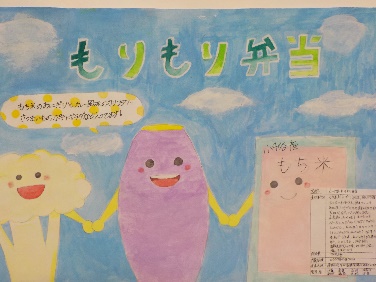 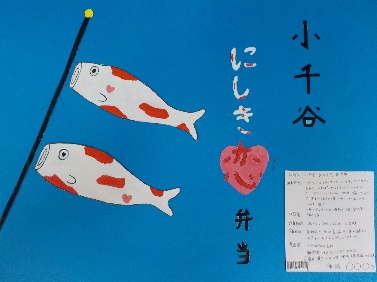 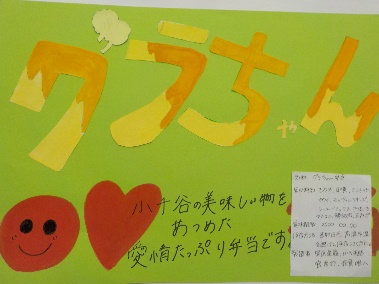 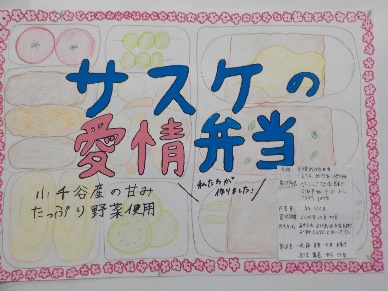 　　○消費者に伝えるべき順にランキングしてみよう。（買い手として伝えてほしい）　　　　　　　　最も伝えるべきあまり伝わらなくても良い　　ランキングに違いが生じた箇所の理由を記入してみよう。　　自分の消費行動を振り返り、消費者市民としての消費行動で大切だと思うことを記入しよう。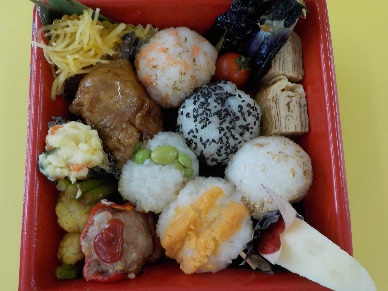 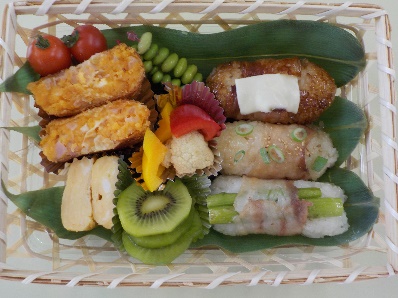 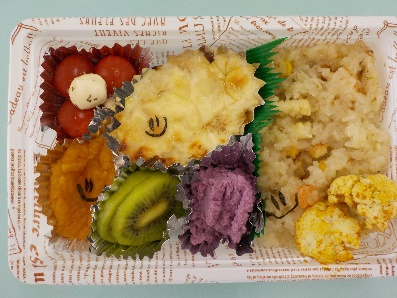 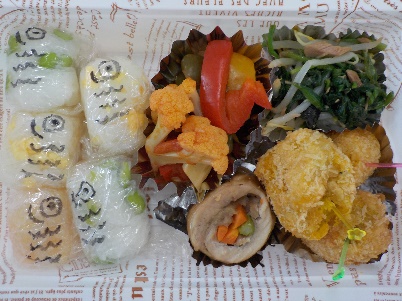 赤食品添加物の有無青小千谷農産物が入り黄おいしさ橙価格緑アレルギー表示黒お弁当の中身（内容）茶買いたいと思うデザイン黄緑西高生徒考案水色